Day in the Life of the Hudson River 10/23/14 Data(Salt Front RM 61.1)RIVER MILE 58aPlum Point/Kowawese, New Windsor, Orange County, NYJennifer Merriam, Orange County Community College9 Undergraduate Students, 1 AdultGPS Latitude 4127’46.49”N Longitude 7400'42.75"W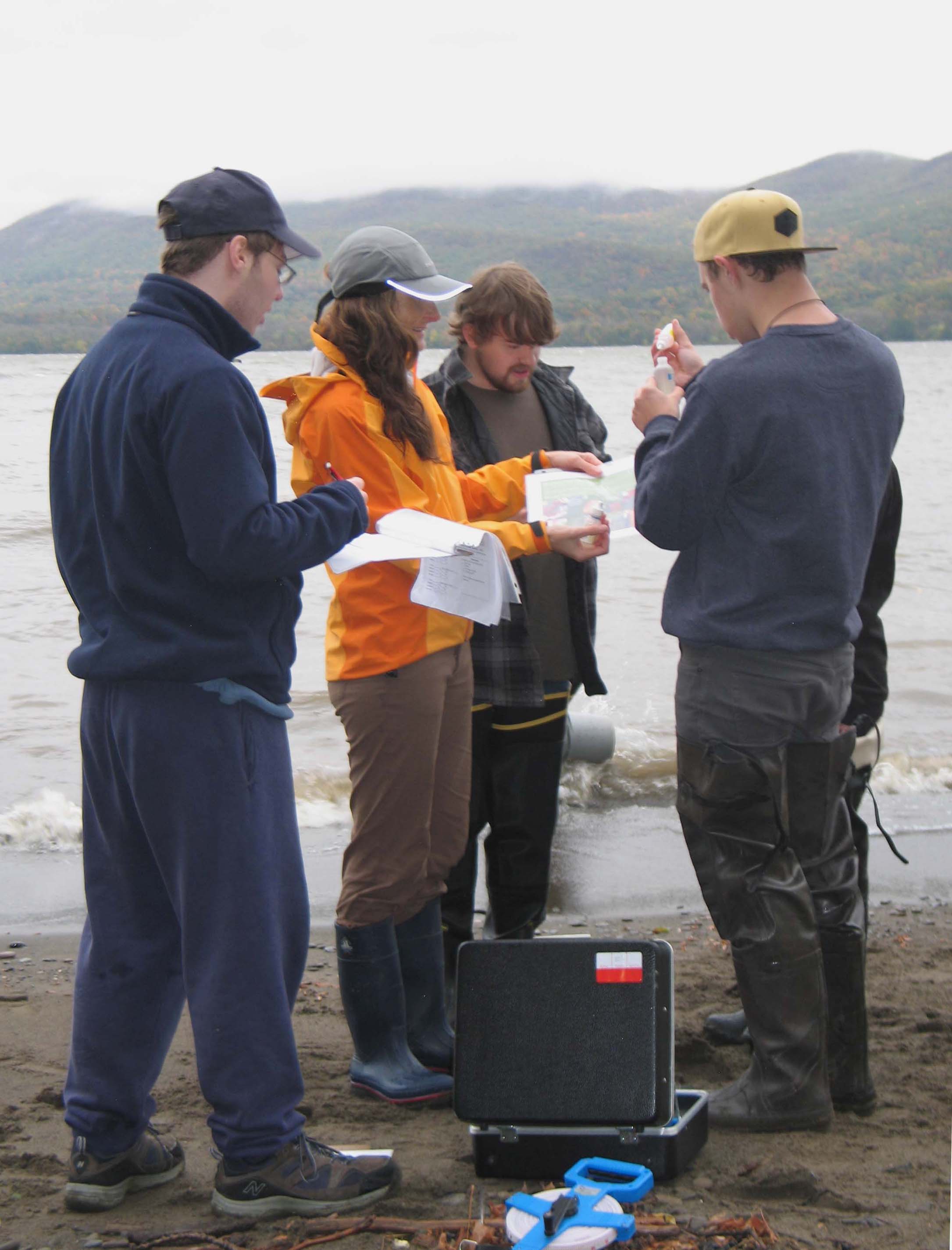 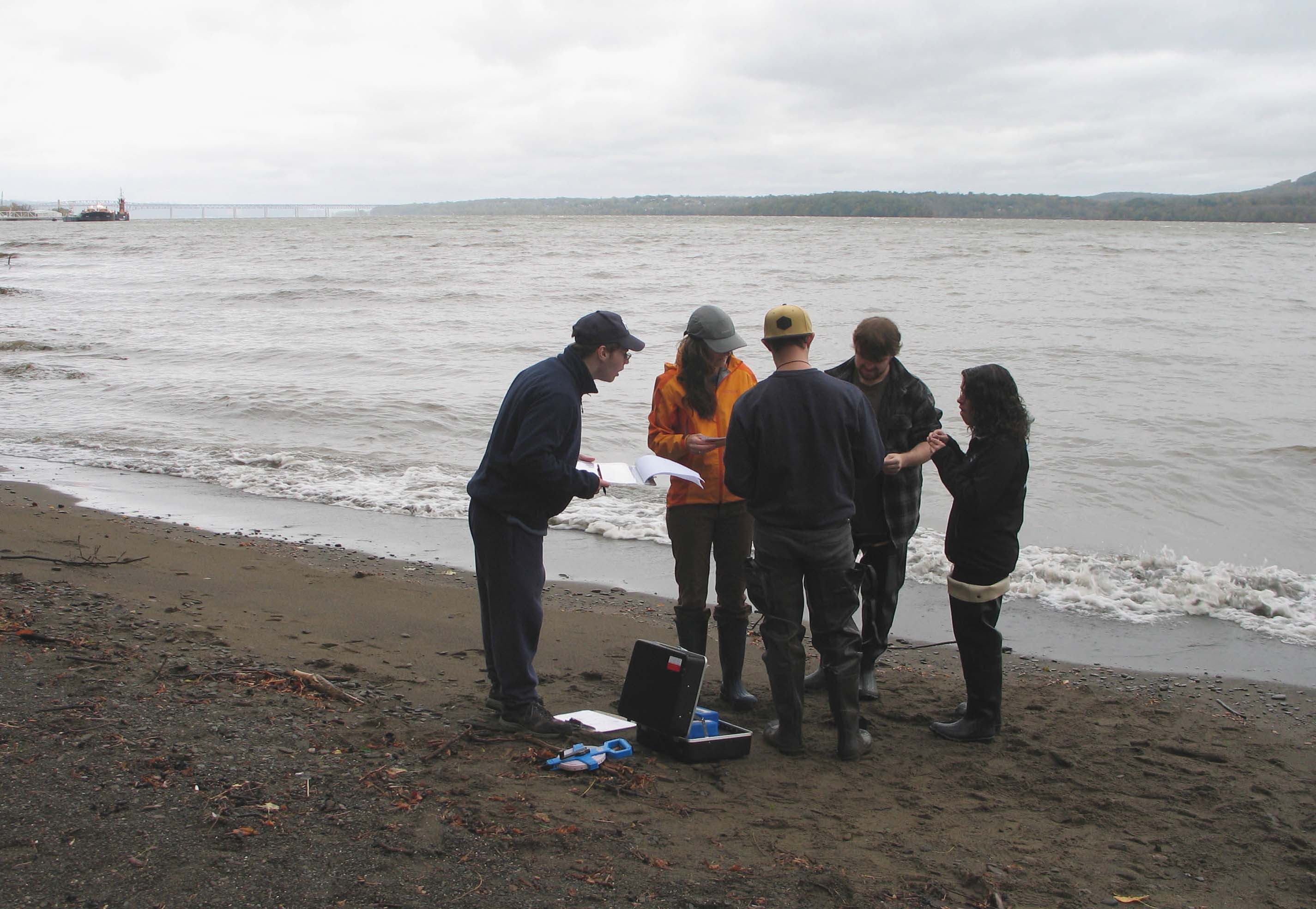 Location: Northern Sandy beach at Plum Point, New Windsor, Orange County, Public Shore, Picnic AreaArea: Sandy beach bordered by forested area and parking lot.  Used for picnic, fishing, kayakingSurrounding Land Use: Beach 50%, Forested 50%Sampling Site:  sandy beach (cove), rip rap in area of sampling site, debris in the area such as broken concrete, dockingPlants in area: No plants in the waterWater depth: sampling in 50 cm depth River Bottom – sandy, rocky ITEMTimeTimeReading 1Reading 2CommentsCommentsPhysical  Air Temperature8:40 AM8:40 AM9.5C Wind SpeedBeaufort #5Beaufort #5NorthCloud CoverovercastovercastWeather todaySteady rainSteady rainSteady rainSteady rainSteady rainSteady rainWeather recentlySteady rain last 12 hrs. - cool temperaturesSteady rain last 12 hrs. - cool temperaturesSteady rain last 12 hrs. - cool temperaturesSteady rain last 12 hrs. - cool temperaturesSteady rain last 12 hrs. - cool temperaturesSteady rain last 12 hrs. - cool temperaturesWater SurfacechoppychoppychoppychoppychoppychoppyWater Temperature8:35 AM10.7C 10.7C 9:14 AM10.9 C10.9 CWater SurfaceChoppyTurbidity Short sight tube9:00 AM40 JTU40 JTUChlorophyll8:50 AM1.5 1.5 ChemicalDO  TIMETempTempDODO% SatDO – drop count test kits8:30 AM10.7 C10.7 C1111100%pH – colormetric9:05 AM7777Salinity – Quantab 9:14 AM98 ppm Cl-98 ppm Cl-177 ppm TSFish Catch20 ft. ‘ with ¼ inch meshSpeciesCountCountSize of largestSize of largestTotals3 pulls – 9:30 AMSpottail Shiner1212DIVERSITY 10White Perch66TOTALS - 66Channel Catfish1414Striped Bass1818CPUE = 3.67Pumpkinseed Sunfish9918 m total used to compute CPUERed-breatsed sunfish11Golden Shiner11American Eel 33Herring11Catfish (not channel) 11TidesTimeHeight in cmHeight in cmRate of changeRate of changeRising/falling8:28 AM Rising8:58 AM5 cm5 cm0.166 cm/min0.166 cm/minRisingCurrents8:45 AM4 cm/sec4 cm/sec0.08 kts. 0.08 kts. North/Flood